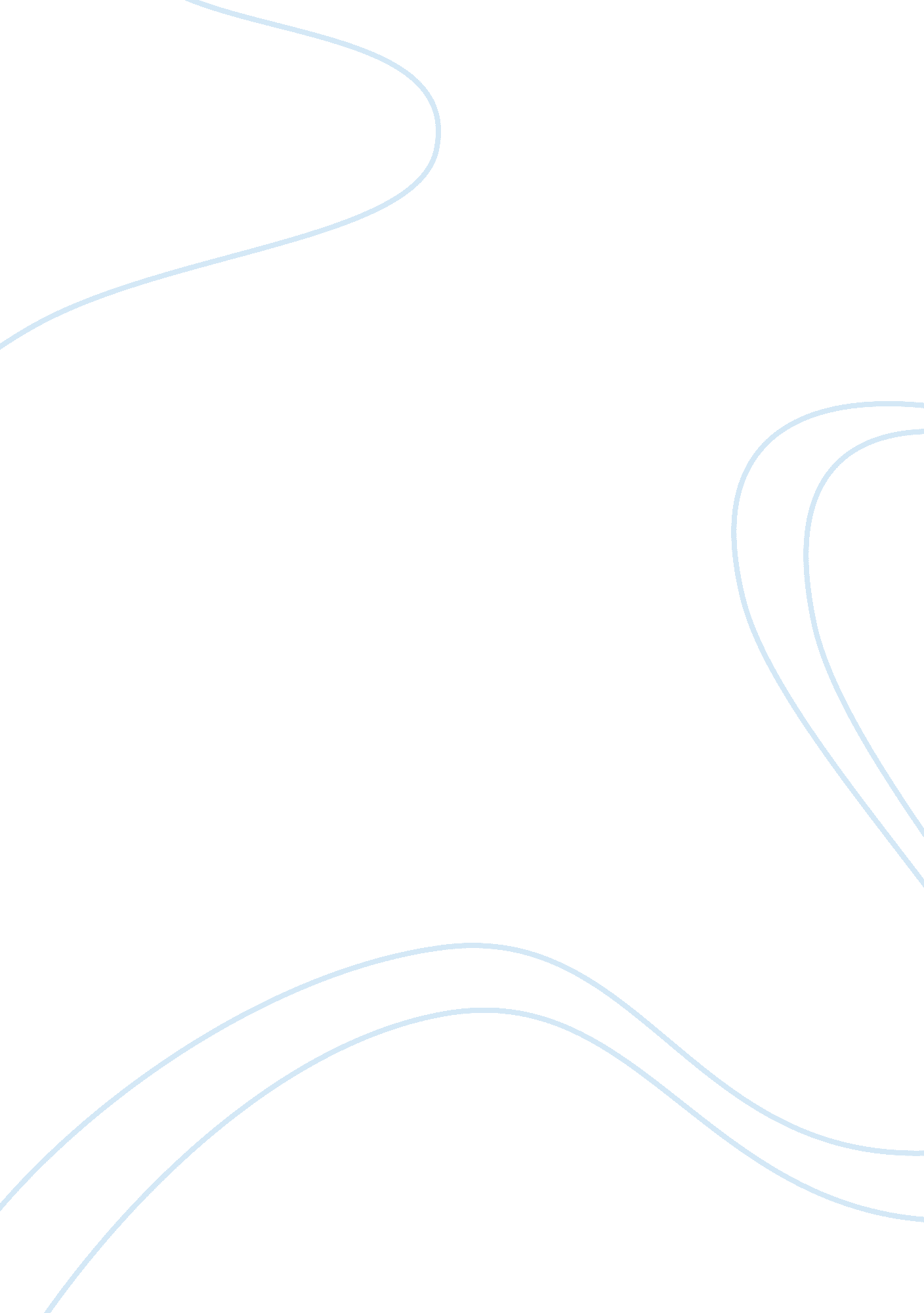 ChooseHistory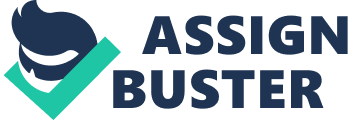 Annotated Bibliography History Coles, Harry L. The War of 1812. Chicago: of Chicago Press, 1965. Print. The book gives a clear illustration to the events of the war and the involvement of the African Americans in the war. These events can be seen in the film The Revolution. The author agrees that the war interfered with the nature in which the African American lived during the time. The African American soldiers are seen in the movie to be the ones on the frontline of facing dangerous grounds as they are used as decoys in the field. This is the same explanation given in the book as the author indicates that their fellow soldiers always disrespected them, as they still had to work as slaves in the battlefield. 
African Americans have always suffered according to the book Gates, Henry L. Life Upon These Shores: Looking at African American History, 1513-2008. New York: Alfred A. Knopf, 2011. Print. It illustrates some of the troubles they encountered as slaves and soldiers in the 1800s. these issues are also seen in The Revolution as majority of the colored soldiers are not allowed to hold special weapons as they are not qualified and they are black. They are not given the opportunity to escape from the war as their fellow soldiers kill them. Both the movie and the book explain this. 
The Revolution also indicates that slaves were sometimes confused on the people they supported. This is further explained by the book Smith, Gene A. The Slaves Gamble: Choosing Sides in the War of 1812. , 2013. Print. They were sometimes offered freedom by their enemies or even enticed by money and property. The movie indicates that some of the slaves took the offer only to realize that it was all lies. They found themselves being treated as slaves or even sold as prisoners of war to their previous owners. Smith also indicates that some of the African American who fought in the war of 1812 did not receive compensation or rewards for their participation in the war. 
Wilson, Joseph T, and Dudley T. Cornish. The Black Phalanx: African American Soldiers in the War of Independence, the War of 1812, and the Civil War. New York: Da Capo Press, 1994. Print, shows that the participation of the African Americans in the war changed a lot of things. For instance, both the movie and the book indicate that the whites started to view them differently. They started to treat them as their fellow human beings and not slaves. There are others who were viewed as brothers to the soldiers. This is seen in the movie as one of the soldiers share a meal with one of the slaves. The book indicates that the slaves gave their all during the war and they fought next to the white soldiers as if they were their brothers. 
The African Americans fought with a lot of devotion during the war as indicated in the book, Garrison, William L. The Loyalty and Devotion of Colored Americans in the Revolution and War of 1812. New York: New York Age Press, 1918. Print. The book also indicates that they were always ready to die for the country they fought for during the war. This is clearly seen in the movie, as the slaves were ready to do anything in order to protect their master. 